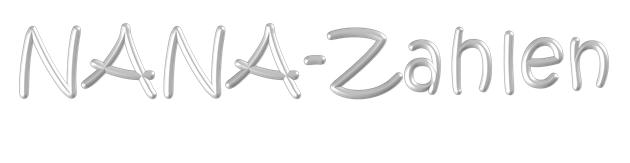 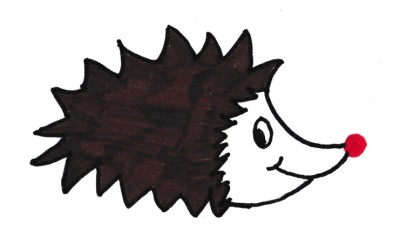 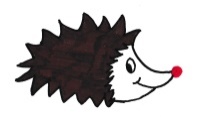 Schau dir die Aufgaben genau an und rechne sie aus.Finde möglichst viele weitere Aufgaben mit dem gleichen Muster und rechne sie aus.Ordne die Karten auf einem großen Blatt Papier (DIN-A3) und klebe sie geordnet auf.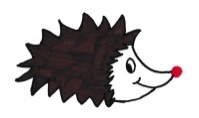 Diese Aufgaben nennt man NANA-Aufgaben. Erkläre, warum diese Aufgaben so heißen und wie man NANA-Aufgaben bildet.Schreibe die Ergebniszahlen geordnet auf, beginne mit dem kleinsten Ergebnis.Was fällt dir auf, wenn du den Abstand der Ergebniszahlen miteinander vergleichst?Denke an die Einmaleinsreihen. Was fällt dir auf, wenn du dir immer die ersten beiden und die letzten beiden Ziffern der Ergebniszahlen ansiehst?Wie viele NANA-Aufgaben findest du mit der Differenz 8181? Schreibe die Aufgaben auf. Du musst nicht alle Felder verwenden.Warum gibt es nicht mehr Aufgaben mit der Differenz 8181?Für welche Differenz gibt es die meisten NANA-Aufgaben? Warum ist das so?Worte bestehen aus Buchstaben – Zahlen bestehen aus Ziffern. Vergleiche den Ziffernabstand in den Aufgaben mit dem kleinsten NANA-Ergebnis miteinander. Was fällt dir auf?Nimm dir einige Ergebnisse von NANA-Aufgaben und addiere jeweils die einzelnen Ziffern. Was fällt dir auf?Berechne immer die Summe aus einer Ergebniszahl und deren Umkehrzahl (Ergebniszahl rückwärts). Rechne vier Aufgaben! Was fällt dir auf?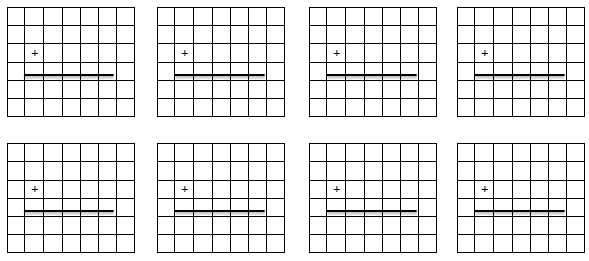 Du hast jetzt viele Entdeckungen gemacht. Kreuze an, ob die Aussagen richtig (r) oder falsch (f) sind. Schreibe am Ende zwei Aussagen selbst dazu, die zusätzlich bei NANA-Aufgaben immer stimmen.   	Das kleinste Ergebnis ist 909.  	Die Ergebnisse sind wieder NANA-Zahlen.   	Das größte Ergebnis ist 10 010.   	Die Ergebnisse wachsen immer um die dieselbe Zahl.    	Zu jedem Ergebnis gibt es mehrere Aufgaben.    	Es gibt 10 verschiedene Ergebniszahlen bei NANA-Aufgaben.   	NANA-Ergebnisse sind immer gleich.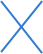 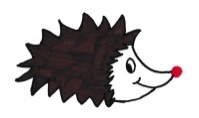 In der Stellenwerttafel ist die Aufgabe 5454 – 4545 dargestellt. Bei einer Minusaufgabe geht es um den Unterschied zwischen zwei Zahlen. Aus 4545 wird 5454, indem ein Hunderter zu den Tausendern und ein Einer zu den Zehnern wandert.Zeichne 4646 in die Stellentafel und zeichne ein, wie 6464 entsteht.Beantworte mit Hilfe deiner Entdeckungen aus der Stellentafel die Frage, warum das Ergebnis immer ein Vielfaches von 909 ist.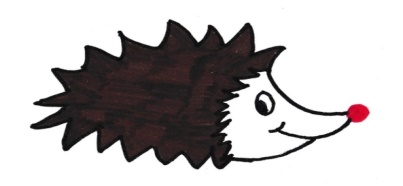 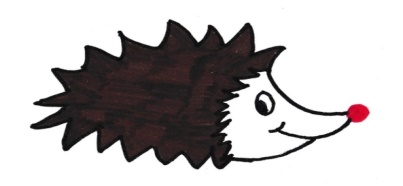 Du hast ______ von 68,5 Punkten erreicht. Note: __________Unterschrift Lehrkraft: _____________________________________Unterschrift Eltern: ________________________________________Erwartungshorizont für die PunktevergabeAufgabe 1:Je ½ Punkt pro korrekt bearbeiteter Aufgabe. (22.5 Punkte)Aufgabe 2:Jede Ziffer entspricht einem Buchstaben. (2 Punkte)Die zweite Zahl (Umkehrzahl) ist auch eine NANA-Zahl. Sie wird gebildet, indem die Einer- und Hunderterziffer in der zweiten Zahl die Plätze mit der Zehner- und Tausenderziffer tauschen. (2 Punkte)Es muss immer die kleinere Zahl von der größeren abgezogen werden. (2 Punkte)Aufgabe 3:Ein Punkt pro richtiger Ergebniszahl (ins. 9 Punkte)Aufgabe 4:Der Abstand zwischen zwei benachbarten Ergebniszahlen beträgt immer 909. (2 Punkte)Aufgabe 5:Es sind immer Ergebnisse aus der 9er-Reihe. (2 Punkte)In den NANA-Ergebniszahlen kommen die Ergebnisse der 9er-Reihe immer zwei Mal hintereinander vor. ( evtl. 2 Extra-Punkte)Aufgabe 6a:für die und nur die Aufgabe mit 8181 als größter Differenz (2 Punkte)Aufgabe 6b:Größte mögliche NANA-Zahl minus die kleinste mögliche NANA-Zahl. (2 Punkte)Ziffernabstand innerhalb der Stellenwerte ist maximal. (evtl. 2 Extra-Punkte)Aufgabe 6c:Ergebnis 909 (2 Punkte)Weil es für den Ziffernabstand 1 die meisten Ziffernpaare gibt, aus denen sich NANA-Aufgaben bilden lassen. (2 Punkte)Aufgabe 7:Gleicher Ziffernabstand (2 Punkte)Aufgabe 8:Immer 18 als Ergebnis (2 Punkte)Aufgabe 9:Immer 9999 (2 Punkte)Pro richtige Aufgabe (jeweils 1 Punkt – insgesamt 4 Punkte für die Aufgaben)Aufgabe 10:Pro richtiger Markierung bzw. Aussage ein Punkt (insgesamt 9 Punkte)Zusatzaufgabe (diese Punkte zählen nicht zur Rohpunktzahl):Korrektes Einzeichnen der Aufgabe 6464-4646. (4 Punkte)Bei der zweiten Aufgabe werden immer zwei Plättchen verschoben, dadurch ist die Differenz 2 mal 909. (2 Punkte)Bei allen anderen Aufgaben ist das genauso. Immer wird eine bestimmte Anzahl von Plättchen verschoben, die mit 909 multipliziert wird und so das Ergebnis bildet. (2 Punkte)TausenderHunderterZehnerEiner+ 1000- 100+ 10- 1Insgesamt wird 4545 um 1000 – 100 + 10 – 1 = 909 größer.Insgesamt wird 4545 um 1000 – 100 + 10 – 1 = 909 größer.Insgesamt wird 4545 um 1000 – 100 + 10 – 1 = 909 größer.Insgesamt wird 4545 um 1000 – 100 + 10 – 1 = 909 größer.TausenderHunderterZehnerEiner+ ______- _____+ _____- _____Insgesamt wird 4646 um _____________________________ größer.Insgesamt wird 4646 um _____________________________ größer.Insgesamt wird 4646 um _____________________________ größer.Insgesamt wird 4646 um _____________________________ größer.